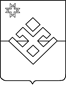 ПОСТАНОВЛЕНИЕ Администрации  муниципального  образования «Бурановское»От    16 апреля  2020 года              с. Яган-Докья                                   № 21О присвоении адреса земельному участку и размещении их в ГАР ФИАС     В целях актуализации сведений в Федеральной информационной адресной системе, в  соответствии с пунктом 21 статьи 14 Федеральным законом от 06.10.2003 № 131-ФЗ «Об общих принципах организации местного самоуправления в Российской Федерации», частью 3, статьи 5 Федеральным законом от 28.12.2013 № 443-ФЗ «О федеральной информационной адресной системе и о внесении изменений в Федеральный закон «Об общих принципах организации местного самоуправления в Российской Федерации», Постановлением Правительства Российской Федерации от 22.05.2015 № 492 «О составе сведений об адресах, размещаемых в государственном адресном реестре, порядке межведомственного информационного взаимодействия при ведении государственного адресного реестра, о внесении изменений и признании утратившими силу некоторых актов Правительства Российской Федерации»,  руководствуясь Уставом муниципального образования «Бурановское», Администрация муниципального образования «Бурановское»ПОСТАНОВЛЯЕТ :1. Присвоить адрес земельному участку с кадастровым номером 18:16:076004:264:- Российская Федерация, Удмуртская Республика, Малопургинский муниципальный район, сельское поселение Бурановское», Яган-Докья село, Прудовая улица, земельный участок ,1в.2.Разместить адресную информацию в государственном адресном реестре.3.Опубликовать настоящее постановление на официальном сайте муниципального образования «Бурановское»4.Контроль за исполнением настоящего постановления оставляю за собой.Глава муниципального образования«Бурановское»                                                                          Н.В.Девятова